      H O T Ă R Â R E A  Nr. 150      din  22 decembrie 2015privind  aprobarea  Listei de priorități pentru repartizarea locuințelor sociale întocmită de către Comisia constituită conform prevederilor Hotărârii Consiliului Local Dej Nr. 72 din 19 iulie 2012Consiliul local al Municipiului Dej, întrunit în ședința ordinară din data de 22 decembrie 2015;         Având în vedere proiectul de hotărâre, prezentat din iniţiativa primarului Municipiului Dej, întocmit în baza Raportului Nr. 25.543 din 15 decembrie 2015, al Serviciului Public de Asistenţă Socială din cadrul Primăriei Municipiului Dej, prin care se propune spre aprobare lista de priorități privind repartizarea locuințelor sociale, proiect avizat favorabil în ședința de lucru a comisiei economice și juridice din data de 22 decvembrie 2015;        Ținând cont de prevederile ‘art. 42’ și ‘43’ din Legea Nr. 114/1996, republicată și actualizată, Legea privind locuințele și prevederile ‘art. 21’ din Hotărârea Guvernului Nr. 1275/2000, actualizată, privind aprobarea Normelor Metodologice pentru punerea în aplicare a prevederilor Legii Locuinței;       În temeiul prevederilor ‘art. 36’,  alin. (6), lit. a), pct. 17 și ‘art. 45’, alin. 1 din  Legea Nr. 215 /2001- privind administraţia publică locală, republicată, cu modificările şi completările ulterioare,H O T Ă R Ă Ş T E:        Art.1. Aprobă lista de priorități privind repartizarea locuințelor sociale conform Anexei Nr. 1.       Art. 2 Cu ducerea la îndeplinire a prevederilor prezentei hotârâri se încredinţează Serviciul Tehnic din cadrul Direcției Tehnice și Serviciul Public de Asistenţă Socială din cadrul Primăriei Municipiului Dej.Preşedinte de şedinţă,Zanc GavrilNr. consilieri în funcţie -  19						Nr. consilieri prezenţi   - 16  Nr. voturi pentru	   - 16	Nr. voturi împotrivă	   -   	Abţineri	               -  			        Contrasemnează							             Secretar,						                                                                   Jur. Pop Cristina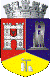 ROMÂNIAJUDEŢUL CLUJCONSILIUL LOCAL AL MUNICIPIULUI DEJStr. 1 Mai nr. 2, Tel.: 0264/211790*, Fax 0264/223260, E-mail: primaria@dej.ro